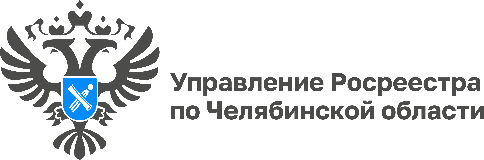 23.04.2024«Цифра дня»: На Южном Урале зарегистровано более 55,7 тыс. правна жилые объекты недвижимости за 1 квартал 2024 годаНа Южном Урале отмечается рост сделок с недвижимым имуществом по отдельным категориям. В Управлении Росреестра по Челябинской области подвели итоги оформления прав на недвижимое имущество жилого назначения. Одной из наиболее распространенных на рынке недвижимости категорий объектов являются жилые помещения. К жилью относятся не только квартиры, но и жилые дома, комнаты в квартирах. В 2022 году в Челябинской области общее количество зарегистрированных прав на такие объекты составило 258 734, а в 2023 году – 280 270.В 1 квартале 2024 года зарегистрировано 55 715 прав на объекты недвижимого имущества жилого назначения. Чаще всего южноуральцы оформляли права на основании договоров купли-продажи и мены – 14 500, дарения – 6 136, передачи помещения в собственность граждан (приватизация) – 5 133, участия в долевом строительстве – 3 216. Челябинским Росреестром в первые три месяца этого года в связи со вступлением в наследство было зарегистрировано 8 462 права граждан на жилые объекты. Из наиболее редких оснований для регистрации прав на жилье можно отметить справки о полной выплате паевого взноса членом жилищного или жилищно-строительного кооператива (103), а также договоры ренты и пожизненного содержания с иждивением (11). #РосреестрЧелябинск #ЦифраДня #РегистрацияПрав #Госрегистрация #ЖилаяНедвижимость #Статистика Материал подготовлен пресс-службой Росреестра и Роскадастра по Челябинской области